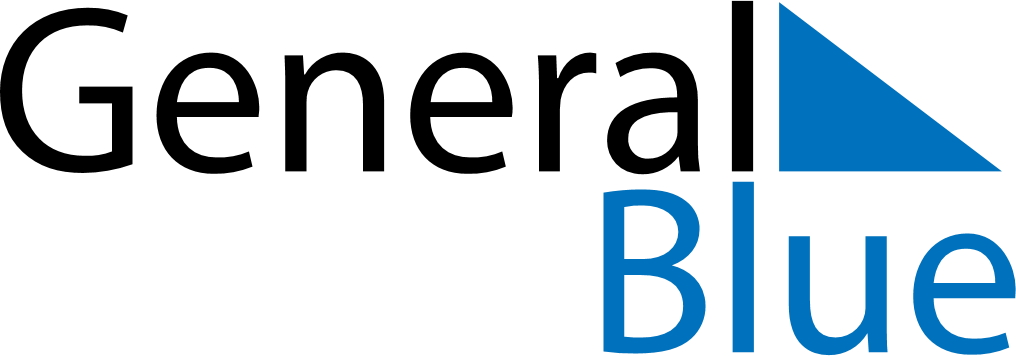 August 2022August 2022August 2022August 2022SwitzerlandSwitzerlandSwitzerlandSundayMondayTuesdayWednesdayThursdayFridayFridaySaturday1234556Bundesfeiertag78910111212131415161718191920212223242526262728293031